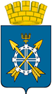 Муниципальное автономное общеобразовательное учреждениеЗаводоуковского городского округа«Бигилинская средняя общеобразовательная школа имени первого директора, отличника народного образования СССР А.П.Горохова»(МАОУ «Бигилинская СОШ»)Проект  Event-событие  «ЗдороваЯ РоссиЯ»Авторы  проекта: Панюкова Наталья Леонидовна,учитель информатики;Дугиева Раиса Салмановна,заместитель директора по ВРМАОУ «Бигилинская СОШ»2018-2019 г.Аннотация проекта (краткое описание сути проекта, идеи замысла; проблема, на решение которой направлен проект; значимость ее решения).Проект  «Event-событие  «ЗдороваЯ РоссиЯ»» (далее Проект) направлен на решение задач информирования, мотивации и стимулирования обучающихся к ведению здорового образа жизни, участию в мероприятиях комплекса ГТО.Организация и проведение Проекта строится на принципах добровольности и доступности, приоритета общечеловеческих ценностей, гражданственности, свободного развития личности, защиты прав и интересов участников Проекта.С первых дней пребывания в школе у обучающихся формируется отношение к школе, образованию в целом, педагогам и сверстникам, вырабатываются основы их социального, гражданского поведения, характер их трудовой, общественной, творческой деятельности. Успешный человек – это, в первую очередь, здоровый человек, а здоровье немыслимо без чистого воздуха, воды, экологически безопасных продуктов питания, систематических занятий физической культурой и спортом. Мотивация к ведению здорового образа жизни формируется в детстве. Для поддержки здорового поведения подрастающего поколения необходимо предлагать новые формы вовлечения школьников в активную здоровую досуговую атмосферу.Идея проекта состоит в формировании добровольных команд школьников, команд молодежных и детских общественных объединений которые, участвуя в интерактивной игре, выполняют различные творческие задания. В выполнение заданий команды вовлекают своих родителей, сверстников, в т.ч. с ограниченными возможностями здоровья и школьников из других регионов страны. Содержание заданий разных этапов игры ориентированы на популяризацию здорового образа жизни, освоение правил здорового питания, норм и увлекательных форм занятий физической культурой и спортом, выполнение норм ГТО. Особенностями проекта является активное взаимодействие с родителями и педагогами образовательных организаций-участников проекта, вовлечение школьников с ОВЗ, осуществление совместных действий со школами РДШ из других регионов. Заключительным мероприятиям проекта является встреча участников на большом спортивном празднике Фестиваль «Спорт для всех!». На фестивале будут представлены разные традиционные и нетрадиционные виды спорта. Актуальность проекта заключается в том, что двигательная активность детей стала очень низкой, спорт и физическая культура перестали быть значимыми. Такое положение вещей угрожает психическому и физическому здоровью школьников. Научно-технический прогресс привел к тому, что человек все меньше и меньше понимает, что такое физический труд.За прошлое столетие, по мнению ученых, вес непосредственной мышечной работы человека снизился с 94% до 1%. Главными пороками 21 века становятся: накапливание отрицательных эмоций без физической разрядки, переедание. По мнению специалистов, даже если дети двигаются, их движения однообразны, не все группы мышц вовлекаются в движение, и результат от такой активности большой пользы не даст. По результатам исследований среди учащихся Бигилинской школы, в среднем, ученик начальной школы, который учится стабильно на 4 и 5, проводит за письменным столом дома не менее 2,5 -3 часов; ученик шестиклассник – 3-4 часа, старшеклассник 6 и более часов. А ведь нужно еще добавить к этому и школьные уроки… В достаточной мере этому помогают и компьютеры. Сегодняшний компьютерный день среднестатистического ребенка, - это 2-3 часа неподвижности у монитора, усталость органов зрения, головные боли, плохое настроение, сонливость, апатия и т.д. Малоподвижный образ становится нормой, как для детей, так и для взрослых. Все вышеперечисленные причины приводят к тому, что ученик, который ведет такой образ, имеет проблемы со здоровьем, появляются стойкие трудности в учении.По мнению специалистов-медиков, возраст от одного года до 15 лет гораздо важнее для сохранения будущего здоровья, чем от 15 лет до 60.Возросшая в последнее время актуальность темы здоровый образ жизни (ЗОЖ) помогает людям приходить к тому, что несбалансированное питание, вредные привычки, огромное количество стресса, отсутствие физических нагрузок негативно сказываются на самочувствии, количестве заболеваний, продолжительности жизни. По большому счету понятие ЗОЖ так волнует современное общество, потому что люди хотят дольше жить и чувствовать себя при этом хорошо.Именно это обстоятельство побудило к созданию данного проекта, с намерением изменить существующее отношение к своему здоровью среди учащихся через пропаганду здорового образа жизни в подростковой среде, возможность практически повлиять, силами самих учащихся, на осознанный выбор в пользу здорового образа жизни, жизненные установки и ценностные ориентиры через совместную деятельность с родителями, педагогическим коллективом, социальными партнерами. Описание проекта.Настоящий проект является практически значимым для системы образования муниципального уровня. В поисках знаний учащиеся предпочитают урокам внешкольное пространство, поэтому необходима организации сетевого взаимодействия между образовательными учреждениями. Проект «Event-событие  «ЗдороваЯ РоссиЯ»» будет реализовываться в формате интерактивной игры. Игра – это своеобразный «доктор», который лечит апатию и низкую мотивацию. Игровая деятельность является перспективным направлением, так как игра позволяет моделировать элементы реальной жизни, воспроизводить практическое поведение человека в границах заранее определенных условностей. В игре могут условно выражаться целые жизненные ситуации, движения и действия, характерные для бытовой, трудовой деятельности человека, и самое главное, в игре всегда моделируются взаимоотношения между людьми. Обучающиеся в процессе игры уходят от статичности в воспитании. В соответствии с требованиями ФГОС система воспитания предлагает сравнительно новые формы работы с обучающимися. Например, участие в дистанционных предметных конкурсах, викторинах, спортивных соревнованиях, фестивалях, совместных с родителями коллективных творческих  делах, проектах,  создании презентаций, образовательных видео-материалов и т д.Цель: пропаганда здорового образа жизни, воспитание и формирование ответственного отношения к сохранению здоровья как наиважнейшей ценности человека, содействие школе в привлечение семьи к систематическим занятиям физической культурой и спортом для укрепления здоровья обучающихся, через совместную деятельность с родителями, педагогическим коллективом, социальными партнерами. Задачи:− формирование у школьников и их родителей интереса к совместной досуговой деятельности путём вовлечения детей и подростков в общественную, спортивную, творческую жизнь при проведения большого количества различных мероприятий, направленных на повышение интеллектуального потенциала и пропаганду здорового образа жизни; −  создание условий для обмена опытом, взаимодействия, сотрудничества, саморазвития и самореализации участников образовательного процесса; −  формирование ключевых здоровьесберегающих компетенций: знать и применять правила личной  гигиены, уметь заботиться о собственном здоровье, личной безопасности.Общее руководство Проектом осуществляет организационный комитет (далее – Оргкомитет). Оргкомитет Проекта состоит из представителей педагогической и школьной общественности и привлеченных специалистов. Состав Оргкомитета будет доведен до сведения всех участников. Функции Оргкомитета:  − организация приёма заявок;  − проведение экспертизы и оценки представленных заданий; − подведение итогов игры;  − организация и проведение Фестиваля «Спорт для всех!»; −размещение итогов Проекта в интернет пространстве.Оргкомитет несет ответственность:  −  за соблюдение правил и процедур подготовки и проведения Проекта;  −  за обеспечение объективности оценки представленных заданий.   Сроки проведения Проекта   Проект проводится в течение трех месяцев –январь-апрель 2019 года.   Для участия в проекте необходимо отправить заявку (см. Приложение 1) на электронную почту  zdorovairussia@bk.ruУчастники Проекта В проекте принимают участие обучающиеся образовательных организаций с 1 по 11 классы. В Проекте могут принимать участие команды в составе не менее 10 человек, сформированные на базе одного класса, школы или  команд молодежных и детских общественных объединений.  Организация и проведение Проекта Командам - участницам будут высылаться на электронную почту задания и сроки их выполнения. Выполненные задания необходимо будет размещать в группе Вконтакте по ссылке https://vk.com/public173824208В названиях конкурсных материалов необходимо указать номер школы, территориальную принадлежность, название команды. Все задания этапа выполняются в строго отведенные сроки. Сами задания можно выполнять в любые сроки временного этапа и по любому порядку. Предполагаемый результат Снижение уровня заболеваемости среди учащихся и учителей;Формирование у учащихся представления об общих человеческих ценностях, здоровом образе жизни;Вовлечение учащихся в спортивные секции.Мероприятия проекта (перечень и описание мероприятий; сроки и этапы их реализации; участники, принимающие участие в реализации мероприятий проекта, их функции и особенности взаимодействия):Основные требования для участия в игре «Event-событие  «ЗдороваЯ РоссиЯ»».Принимают участие обучающиеся с 1 по 11 классы.Команда формируется на базе одного класса и в ее состав входит не менее 10 человек.Для участия в игре необходимо отправить заявку до 25 декабря на электронную почту zdorovairussia@bk.ruЭто предварительная заявка, которая предполагает формат документа Microsoft Word и скан-копию, заверенную подписью ответственного лица, представляющего сторону игроков команды.Командам - участницам будут высылаться на электронную почту задания и сроки их выполнения.Выполненные задания необходимо будет размещать в группе ВКонтакте по ссылке https://vk.com/public173824208    В названиях конкурсных материалов необходимо указать номер школы и название команды.Работы оцениваются в соответствии с критериями оценки и школы набравшие наибольшее количество баллов будут награждены памятными призами и дипломами.Все задания этапа выполняются в строго отведенные сроки. Сами задания можно выполнять в любые сроки временного этапа и по любому порядку.Игра будет состоять из 3 этапов (Живи активно! - 1 этап; Живи ярко! - 2 этап; Живи спортом! - 3 этап)Каждый этап будет включать 3 задания, которые будут носить разный характер выполнения (см. таб. 1)Подробные описания заданий этапов будут высылаться на электронную почту. (См. таблица 2)Таблица 1 В каждом этапе, не менее чем в 1 задании должны принять участие родители, их участие оценивается дополнительными баллами. По выполнению всех трех этапов победители, набравшие наибольшее количество очков, примут участие в «Фестивале спорта». Подведение итогов. Критерии оценки  этапов: - содержательность и соответствие теме; - оригинальность идеи; - выполнение количественных показателей указанных в задании; - актуальность, новизна идеи; - участие родителей. По истечению отчетного времени, экспертная группа из числа организаторов и привлеченных специалистов оценивает выполнение заданий участниками в соответствии с критериями и выводит итоги в общую оценочную таблицу, результаты которой участники могут посмотреть в группе  Вконтакте. Наряду с профессиональным жюри, работы будут оцениваться народным жюри посредством голосования в группе Вконтакте (https://vk.com/public173824208). Команде, набравшей наибольшее количество зрительских голосов, будет присужден «Приз зрительских симпатий».  Результаты Проекта Результаты конкурса будут размещены в социальных сетях и на сайтах образовательных организаций – организаторов проекта. Победители конкурса получат дипломы, их  информационные видео и фото материалы будут включены в отчетный фильм по реализации проекта «Event-событие  «ЗдороваЯ РоссиЯ»». Победители и призеры конкурса будут награждены памятными призами и дипломами.  Дополнительные условия Подача заявок означает согласие участников с условиями Проекта. Организаторы оставляют за собой право использовать  отчетные информационные  материалы  для формирования рекламных проспектов, буклетов и т.д., для размещения в интернет пространстве. Описание игры:Проект «Event-событие  «ЗдороваЯ РоссиЯ»».Интерактивная играТаблица 2Контактная информация Организационный координатор проекта Панюкова Наталья Леонидовна Тел. 8 -902-624-97-48 Е-mail: paniukovan@mail.ru  Координатор Фестиваля  Дугиева Раиса Салмановна Тел. 8-912-929-68-52 Е-mail: dugievars@mail.ruКонсультант Проекта, координатор Фестиваля  Бош Олег Владимирович Тел. 8-908-87-77-450 Е-mail: olegbosch@mail.ruПриложение 1Форма заявки на участие в проект - игре Event-событие  «ЗдороваЯ РоссиЯ»Образовательная организация:_______________________________________________Адрес и телефон школы:____________________________________________________Контактная информация ответственного лица:___________________________________________________________________________(ФИО, тел., e-mail)Состав и название командыЭтапыЭтапы1 задание2 задание3 задание1 этап(январь)Живи активно!«Оставайся на линии жизни!»Молоды-душой!Здоровые ингредиенты2 этап(февраль)Живи ярко!Я - здоров!Я – силен!Я – Умен!3 этап(март)Живи спортом!Спорт–здоровье!Спорт-успех!Спорт для жизни!4 этап(апрель)Фестиваль «Спорт для всех!»Фестиваль «Спорт для всех!»Фестиваль «Спорт для всех!»Фестиваль «Спорт для всех!»ЭтапыЭтапыЗаданияОписание1Живи активно!«Оставайся на линии жизни!» (Флешмоб)(январь)Перед началом музыкального трека команде необходимо хором произнести название команды и приветствие другим участникам проекта. (не более 5 минут).Под танцевальный трек команда должна выучить и заснять групповой танец, привлекая других обучающихся (не менее 30 человек). Видео необходимо прикрепить в группе ВК.1Живи активно!Молоды-душой! (январь)Командам необходимо инсценировать любую сказку (переделку) с целью воспитания у обучающихся сознательного отношения к укреплению своего здоровья, стремления к регулярным занятиям физкультурой и спортом, формирование навыков общения в процессе подготовки мероприятия, развитие их творческой активности, эмоциональное воздействие на зрителей с целью пропаганды здорового образа жизни. Видео необходимо прикрепить в группе ВК.1Живи активно!Здоровые ингредиенты (январь)Творческое задание. Командам необходимо провести мастер-класс по здоровому питанию, который включает в себя рассказ о правильном питании, рецепт или приготовление «здорового» блюда. Необходимый охват участников не менее 15 человек. Предоставить фотоматериалы в количестве 10 штук, видеоматериалы по желанию.2Живи ярко!Я – здоров!(февраль)Командам необходимо оформить спортивную фотозону – фото-стенд, используя фитнес –реквизит. Организовать фото сессию, лучшие фото выложить в  группу ВК.Я – силен!(февраль)Команда ОУ организует и проводит массовое выполнение силовых упражнений, входящих в комплекс ГТО, а именно -сгибание и разгибание рук в упоре лёжа на полу;-поднимание туловища из  положения  лёжа на спине.Упражнения выполняются на количество раз за 1 минуту.Охват не менее 30 участников. Представляется сканированный протокол по выполнению упражнений, 2 фото участников выполняющих каждое задание и видео – процесс выполнения (не более 5 минут).Я - умен!(февраль)Команде предлагается сформулировать «Десять заповедей здоровья». Творчески оформить и представить свой проект обучающимся своего образовательного учреждения (не менее 40 человек). Работы должны быть красочными в любом формате. (Пример: стенгазета, видеодайджест, гирлянда, пазл и другое).3Живи спортом!Спорт–здоровье! (март)Командам необходимо подготовить отчет о проведении любого спортивного мероприятия, праздника. Материал оформляется в формате инфографики. Команды представляют результаты своей работы в других классах школы, общешкольных мероприятиях, на встречах с родителями. В отчет о выполнении задания входит: презентация (в формате Инфографика, фотоотчет (6-10 кадров), отзывы участников.Спорт-успех! (март)Команде нужно осуществить видеозапись исполнения одной песни о спорте, здоровом образе жизни. В видео желательно использовать реквизит, имеющий отношение к территории проживания или народам, проживающим в регионе. К исполнению и записи клипа можно привлекать всю команду, детей, имеющих ограниченные возможности здоровья, родителей, педагогов. Отчет о выполнении задания включает видеоклип.Спорт для жизни! (март)Провести встречу с любым человеком, который имеет достижения в спорте, ведет здоровый образ жизни или имеет значок ВФСК «ГТО». В рамках встречи гость делится с участниками своими впечатлениями и наставлениями, опытом и «рецептами ЗОЖ». Необходимо выполнить не менее 5 фотографий (размер фото А-4) и выложить в группу ВК.Задействованное количество детей - не менее 25 человек.4Спортивный праздникФестиваль «Спорт для всех!»(апрель)Спортивный праздник проводится на заключительном этапе проекта в апреле месяце 2019 года. Организацию и проведение спортивного праздника осуществляет организационный комитет проекта. Участники праздника - команды школ в количестве 10 человек, успешно справившиеся с заданиями трех этапов проекта.Программа праздника:-  торжественное открытие;-  спортивные мероприятия по 2 направлениям:а) нетрадиционные виды спорта с мячом (НВС) – крокет, б) выполнение норм ВФСК «Готов к труду и обороне» (ГТО). Игра-соревнование проводится по станциям. Каждая команда получит маршрутный лист и за ограниченное время должна будет пройти максимальное количество станций по желанию. В маршрутном листе будут фиксироваться личные и командные достижения. Задания на станциях чередуются: одна - игра с мячом, следующая сдача норм ГТО в тестовой форме и т.д. Итог подводится по сумме набранных баллов на всех станциях.  Примерные задания на станциях:1.Бег 60 метров.2.Игра «Регби» - американский футбол.3.Прыжки в длину с места.4.Игра «Гандбол»5.Сгибания, разгибания рук в упоре лёжа.6.Игра «Футбольный бильярд»;7.Поднимание туловища из положения лёжа, согнув ноги, руки за голову.8.Игра «Русская лапта»9.Наклон из положения стоя согнувшись.10.Игра «Хоккей с мячом»11.Метание малого мяча на дальность.12.Игра «Футбольный боулинг»,13.Подтягивание на перекладине. 14.Игра «Крокет»15.Челночный бег. 16.Игра «Перестрелка»-  подведение итогов праздника и проекта, церемония награждения.Победитель и призёры соревнований определяются по наибольшей сумме набранных очков.№Ф.И.О.класс